Загадки для малышей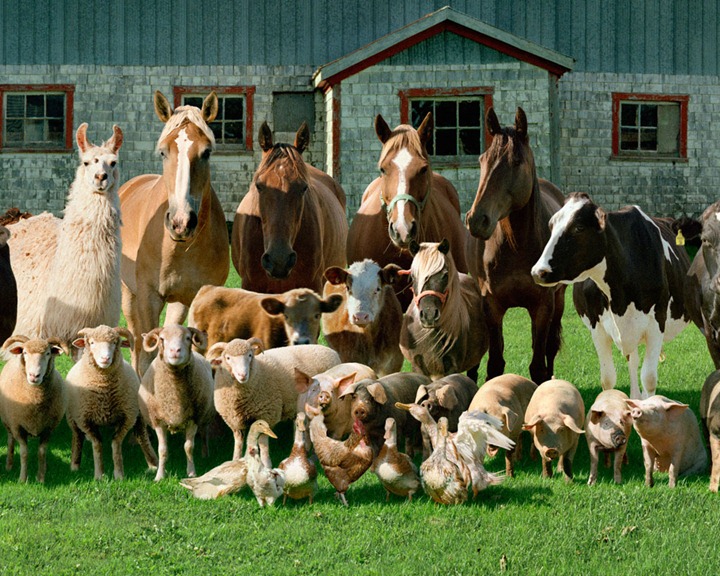 Презентация для воспитателей и родителейпо речевому развитию  для детей раннего возрастатема «Домашние животные»Создала Богачева Ирина ГеоргиевнаВоспитатель ГБДОУ детский сад №39 Красносельского р-на СПбДомашние животные – наши друзья, защитники, помощники и кормильцы – являются далёкими потомками когда-то прирученных человеком диких зверей.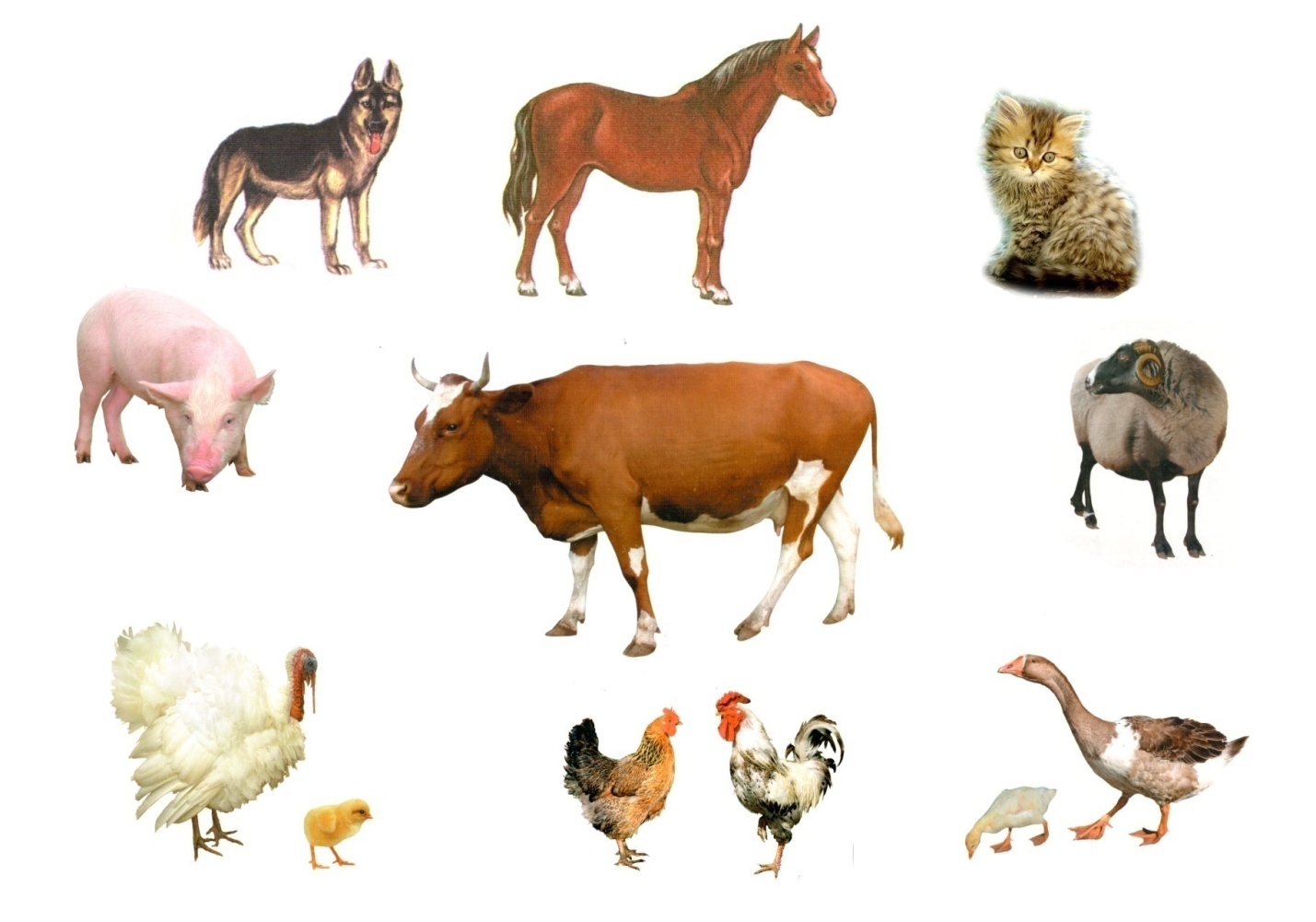 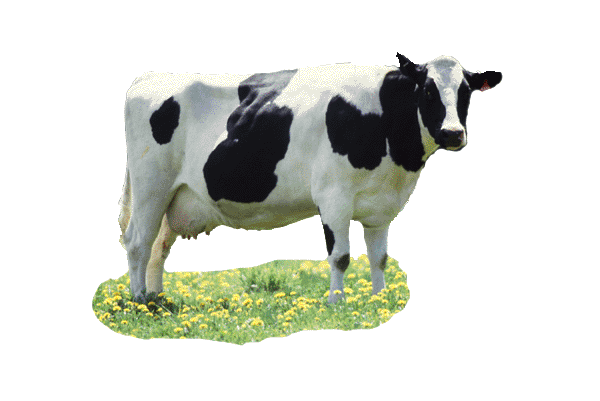 Голодная - мычит,
Сытая - жуёт,
всем ребятам
Молоко даёт.(Корова)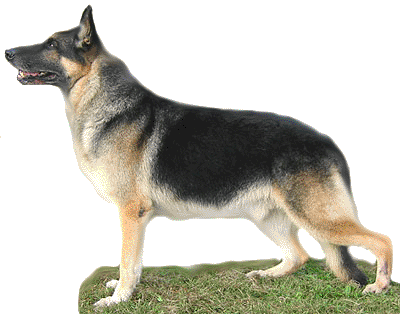 Гладишь — ласкается, 
Дразнишь — кусается, 
На цепи сидит, 
Дом сторожит.(собака)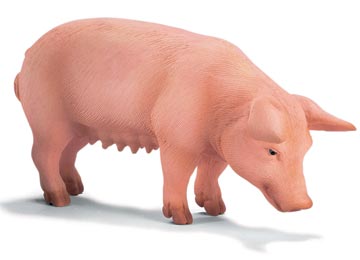 Вместо носа пятачок,
Вместо хвостика крючок.
«Хрю-хрю-хрю!» — он нам кричит,
«Здравствуйте!» — он говорит.(поросёнок)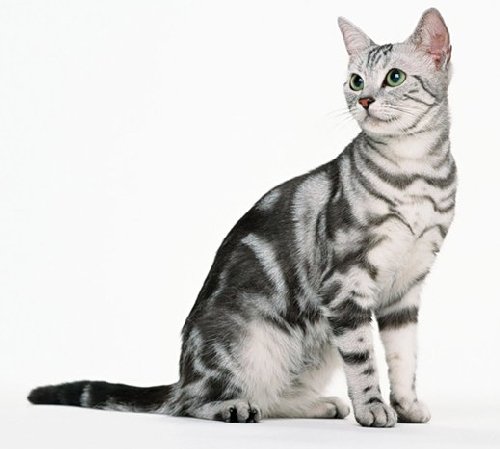 Мордочка усатая,
Шубка полосатая,
Часто умывается,
А с водой не знается.(кошка)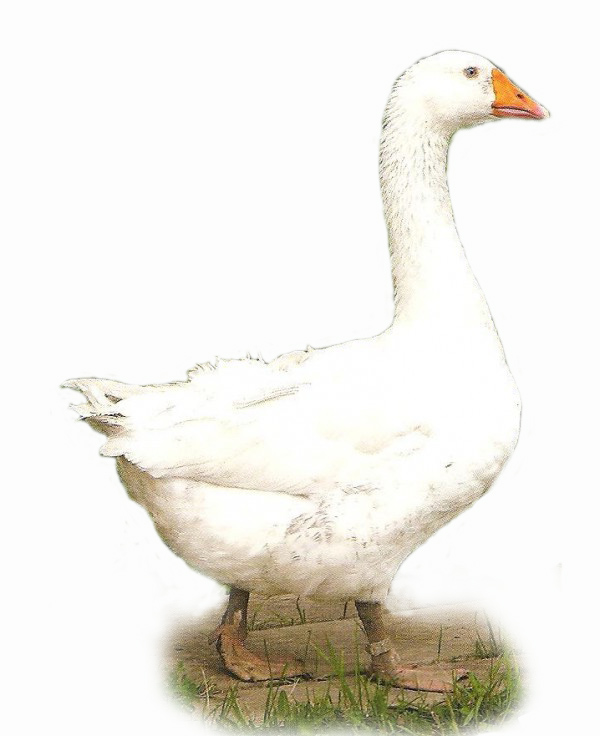 Шипит, гогочет, 
Ущипнуть меня хочет. 
Я иду, не боюсь. 
Кто же это?(гусь)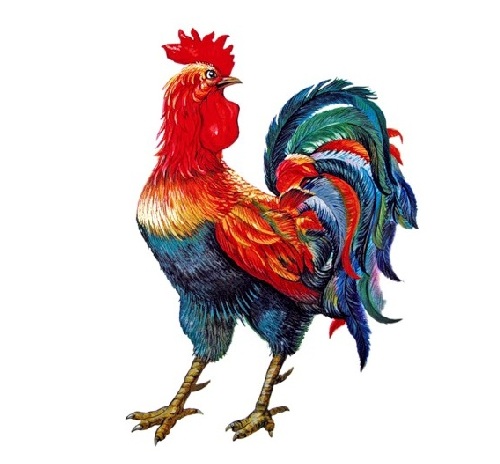 Гребешок аленький,
Кафтанчик рябенький,
Двойная бородка,
Важная походка.
Раньше всех встает,
Голосисто поет. (петух)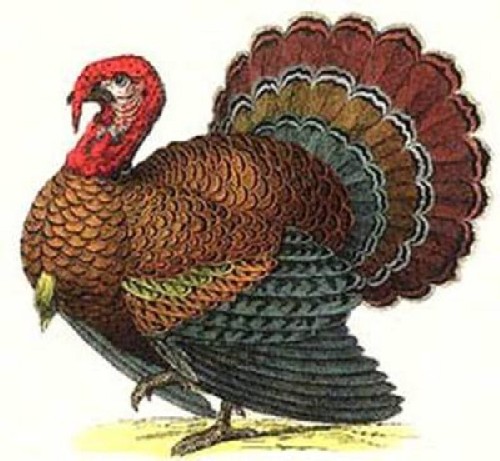 Распускает хвост павлином,
Ходит важным господином,
По земле ногами - стук,
Как зовут его -(Индюк)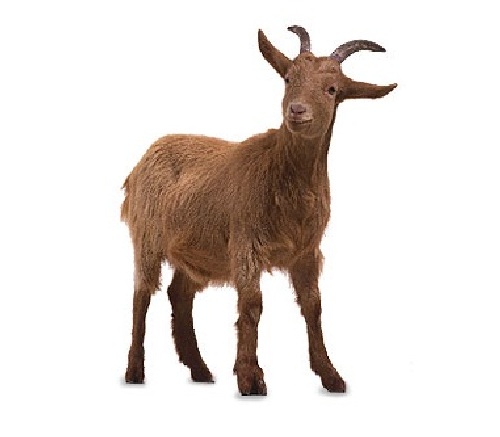 «М-е-е!»- Ребяток кто зовёт?
Бородою кто трясёт?
У кого витые рожки
И как ягодки глаза?    
Это к деткам по дорожке
Приближается…(коза).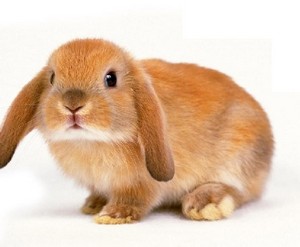 Уши странные, большие,
У него они такие.
Прыгать может высоко
Не поймать его легко.
И морковку обожает,
Без нее он так страдает.
Пишем два, и пишем нолик,
Перед нами братец…( кролик)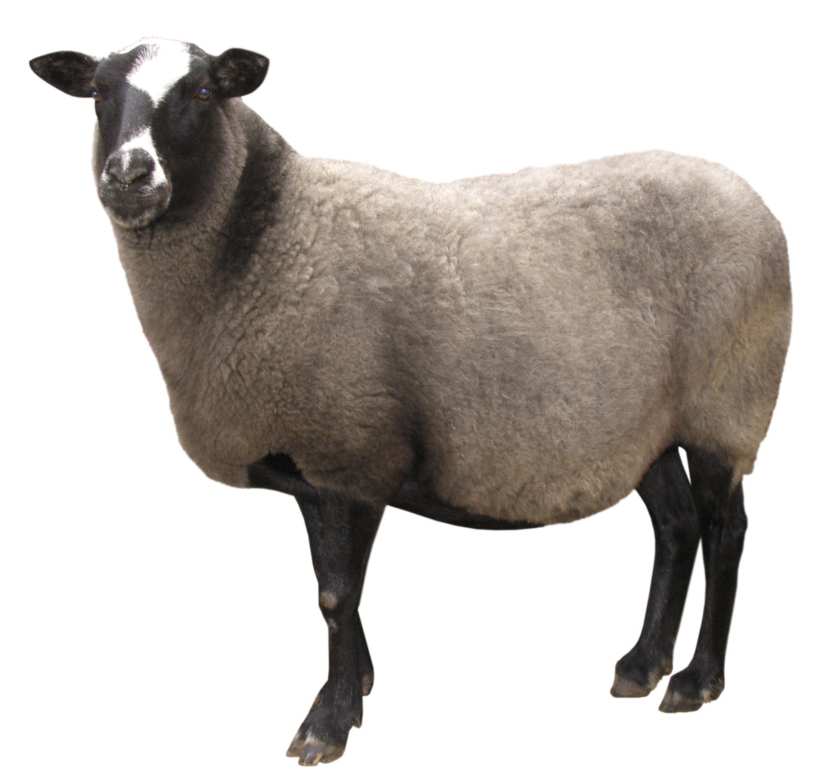 У меня живёт подружка
Вся в весёлых завитушках.
Щиплет травку возле речки
В шубке беленькой…(овечка)